20 марта 2024 года	 		г. Барнаул                                            № 20-11Об итогах профессионального конкурса «Молодой преподаватель вуза Алтая»-2023В соответствии с постановлением президиума краевой организации Профсоюза и решения Координационного совета председателей первичных профсоюзных организаций вузов Алтайского края от 15 июня 2023 года №17-19 9 февраля 2024 года на базе санатория «Сосновый бор» комитетом краевой организации Профсоюза проведен заключительный, очный этап первого профессионального конкурса «Молодой преподаватель вуза Алтая»-2023.В заочном этапе конкурса, прошедшем в октябре-ноябре 2023 года, приняли участие молодые специалисты АлтГПУ и АлтГГПУ им. В.М. Шукшина. В очном этапе конкурса участвовали три молодых преподавателя – члены Профсоюза из Алтайского государственного педагогического университета: Воронцова  А.С, Клейменова М.Н. и Концевая В.А. Моральную и методическую поддержку им оказала председатель первичной профсоюзной организации АлтГПУ Богуцкая Т.В., также подготовившая проект положения о конкурсе.В состав жюри конкурса вошли Бармин В.А., доктор исторических наук, профессор Алтайского государственного университета, Почетный работник высшего профессионального образования, Заслуженный работник высшей школы России, в прошлом - заместитель начальника Главного управления Алтайского края по образованию и делам молодёжи; Щеглов С.Г., ветеран АлтГУ, кандидат исторических наук, Почетный работник высшего профессионального образования, Заслуженный работник высшей школы России, в прошлом - член Избирательной комиссии Алтайского края, кавалер ордена "За заслуги перед Алтайским краем" и медали ордена "За заслуги перед Отечеством" II степени; а также заместители председателя Алтайской краевой организации Профсоюза, члены президиума краевой организации Иванищева С.Б. и Ивановская Е.Л.На основании решения жюри конкурса, президиум краевой организации Профсоюза  п о с т а н о в л я е т:1. Утвердить итоги первого профессионального конкурса «Молодой преподаватель вуза Алтая»-2023:Победитель конкурса – Концевая Виталина Андреевна, ассистент Института истории, социальных коммуникаций и права, аспирант 2 курса Алтайского государственного педагогического университета;Лауреаты конкурса:- Воронцова Алина Сергеевна, преподаватель кафедры дошкольного и дополнительного образования Института психологии и педагогики Алтайского государственного педагогического университета;- Клейменова Марина Николаевна, доцент, заместитель директора Института физической культуры и спорта Алтайского государственного педагогического университета.2.  Наградить участников конкурса Благодарностью Алтайской краевой организации Профсоюза, победителя – дипломом краевой организации за победу в конкурсе.3. Поощрить денежной премией:- Концевую В.А., победителя конкурса – в размере 20 000 рублей;- Воронцову А.С., лауреата конкурса – в размере 10 000 рублей,- Клейменову М.Н., лауреата конкурса – в размере 10 000 рублей.4. Бухгалтерии краевой организации Профсоюза (Ковелькова А.В.) перечислить денежные средства на счёт профкома работников АлтГПУ для вручения конкурсантам.5. Объявить Благодарность за активную работу по подготовке первого краевого конкурса «Молодой преподаватель вуза Алтая»-2023 Богуцкой Татьяне Викторовне, председателю первичной профсоюзной организации работников Алтайского государственного педагогического университета и поощрить денежной премией в размере 5000 рублей.6. Контроль исполнения постановления возложить на заместителя председателя краевой организации Профсоюза по труду, заработной плате и финансовой работе, главного бухгалтера Мерзлякову В.Н.И.о. председателя Алтайскойкраевой организации Профсоюза                                                     Н.М. Лысикова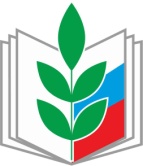 ПРОФЕССИОНАЛЬНЫЙ СОЮЗ РАБОТНИКОВ НАРОДНОГО ОБРАЗОВАНИЯ И НАУКИ РОССИЙСКОЙ ФЕДЕРАЦИИ АЛТАЙСКАЯ КРАЕВАЯ ОРГАНИЗАЦИЯ ПРОФЕССИОНАЛЬНОГО СОЮЗАРАБОТНИКОВ НАРОДНОГО ОБРАЗОВАНИЯ И НАУКИ РОССИЙСКОЙ ФЕДЕРАЦИИ(АЛТАЙСКАЯ КРАЕВАЯ ОРГАНИЗАЦИЯ ОБЩЕРОССИЙСКОГО ПРОФСОЮЗА ОБРАЗОВАНИЯ)ПРЕЗИДИУМПОСТАНОВЛЕНИЕ